ПРАВИТЕЛЬСТВО РЕСПУБЛИКИ КАЛМЫКИЯРАСПОРЯЖЕНИЕВ соответствии с подпунктом "б" пункта 2 Указа Президента Российской Федерации от 9 августа 2020 г. N 505 "Об утверждении Стратегии развития государственной политики Российской Федерации в отношении российского казачества на 2021 - 2030 годы":1. Утвердить прилагаемый План мероприятий на 2024 - 2026 годы по реализации Стратегии развития государственной политики Российской Федерации в отношении российского казачества на 2024 - 2026 годы в Республике Калмыкия (далее - План).2. Органам исполнительной власти Республики Калмыкия обеспечить выполнение мероприятий Плана.Председатель ПравительстваРеспублики КалмыкияГ.БОСХОМДЖИЕВАУтвержденраспоряжениемПравительстваРеспублики Калмыкияот 5 апреля 2024 г. N 102-рПЛАНМЕРОПРИЯТИЙ НА 2024 - 2026 ГОДЫ ПО РЕАЛИЗАЦИИ СТРАТЕГИИГОСУДАРСТВЕННОЙ ПОЛИТИКИ РОССИЙСКОЙ ФЕДЕРАЦИИ В ОТНОШЕНИИРОССИЙСКОГО КАЗАЧЕСТВА НА 2021 - 2030 ГОДЫ В РЕСПУБЛИКЕКАЛМЫКИЯ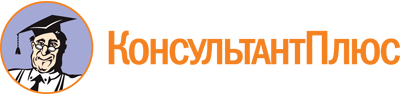 Распоряжение Правительства Республики Калмыкия от 05.04.2024 N 102-р
<Об утверждении Плана мероприятий на 2024 - 2026 годы по реализации Стратегии развития государственной политики Российской Федерации в отношении российского казачества на 2024 - 2026 годы в Республике Калмыкия>Документ предоставлен КонсультантПлюс

www.consultant.ru

Дата сохранения: 20.05.2024
 5 апреля 2024 годаN 102-рN п/пНаименование мероприятияСрок исполненияОтветственный исполнительНаправление реализации задачи СтратегииЦелевой показательДокумент, подтверждающий исполнениеРаздел I. Совершенствование механизма привлечения членов казачьих обществ к несению государственной и иной службыРаздел I. Совершенствование механизма привлечения членов казачьих обществ к несению государственной и иной службыРаздел I. Совершенствование механизма привлечения членов казачьих обществ к несению государственной и иной службыРаздел I. Совершенствование механизма привлечения членов казачьих обществ к несению государственной и иной службыРаздел I. Совершенствование механизма привлечения членов казачьих обществ к несению государственной и иной службыРаздел I. Совершенствование механизма привлечения членов казачьих обществ к несению государственной и иной службыРаздел I. Совершенствование механизма привлечения членов казачьих обществ к несению государственной и иной службы1.Разработка и принятие нормативных правовых актов органами исполнительной власти и местного самоуправления Республики Калмыкия по вопросам становления и развития государственной и иной службы российского казачествапостоянноМинистерство культуры и туризма Республики Калмыкия (далее - Минкультуры РК) при участии заинтересованных органов исполнительной власти Республики Калмыкии, администраций муниципальных образований Республики Калмыкии (по согласованию), Окружного казачьего общества Калмыцкого казачьего округа Войскового казачьего общества "Всевеликое войско Донское" (далее - Калмыцкий казачий округ) (по согласованию)совершенствование правовых основ привлечения Калмыцкого казачьего округа к несению государственной или иной службы, в том числе разработка правовых механизмов привлечения Калмыцкого казачьего округа к участию в территориальной оборонеколичество разработанных нормативных правовых актовнормативные правовые акты органов исполнительной власти Республики Калмыкия, администраций муниципальных образований Республики Калмыкия2.Организация и проведение мероприятий, связанных с подготовкой и проведением призыва членов Калмыцкого казачьего округа на военную службу, направлением их для ее прохождения в соединения и воинские части Вооруженных Сил Российской Федерации, комплектуемые членами казачьих обществежегодноВоенный комиссариат Республики Калмыкия при участии Калмыцкого казачьего округа (по согласованию)расширение привлечения Калмыцкого казачьего округа к выполнению задач по обеспечению безопасности и обороноспособности Российской Федерации путем прохождения членами Калмыцкого казачьего округа военной службы в Вооруженных Силах Российской Федерации, других войсках, воинских формированиях и органахколичество членов Калмыцкого казачьего округа, призванных и направленных для прохождения военной службы в комплектуемые членами казачьих обществ воинские части Вооруженных Сил Российской Федерациидоклад Военного комиссариата Республики Калмыкия в Минкультуры РК3.Заключение членами Калмыцкого казачьего округа, пребывающими в запасе, контрактов на прохождение военной службы в Вооруженных Силах Российской ФедерациипостоянноВоенный комиссариат Республики Калмыкия при участии Калмыцкого казачьего округа (по согласованию)расширение привлечения Калмыцкого казачьего округа к выполнению задач по обеспечению безопасности и обороноспособности Российской Федерации путем прохождения членами Калмыцкого казачьего округа военной службы в Вооруженных Силах Российской Федерации, других войсках, воинских формированиях и органахколичество членов Калмыцкого казачьего округа,пребывающих в запасе, заключивших контракты на прохождение военной службы в Вооруженных Силах Российской Федерациидоклад Военного комиссариата Республики Калмыкия в Минкультуры РК4.Заключение членами Калмыцкого казачьего округа, пребывающими в запасе, контрактов о пребывании в мобилизационном людском резерве Вооруженных Сил Российской ФедерациипостоянноВоенный комиссариат Республики Калмыкия при участии Калмыцкого казачьего округа (по согласованию)расширение привлечения Калмыцкого казачьего округа к выполнению задач по обеспечению безопасности и обороноспособности Российской Федерации путем прохождения членами Калмыцкого казачьего округа, военной службы в Вооруженных Силах Российской Федерации, других войсках, воинских формированиях и органахколичество членов Калмыцкого казачьего округа, пребывающих в запасе, заключивших контракты о пребывании в мобилизационном людском резерве Вооруженных Сил Российской Федерациидоклад Военного комиссариата Республики Калмыкия в Минкультуры РК5.Проведение мероприятий по вопросам военно-патриотического воспитания казачьей молодежипостоянноМинкультуры РК, Министерство образования и науки Республики Калмыкия, Агентство по делам молодежи Республики Калмыкия, Калмыцкий казачий округ, Автономная некоммерческая организация дополнительного профессионального образования "Центр развития военно-спортивной подготовки и патриотического воспитания молодежи "ВОИН" (далее - центр ВОИН) (по согласованию), Региональное детско-юношеское и молодежное общественное движение Республики Калмыкия "Союз казачьей молодежи Калмыкии" (далее - Союз казачьей молодежи) (по согласованию)расширение привлечения Калмыцкого казачьего округа к обеспечению безопасности и обороноспособности Российской Федерации путем прохождения членами Калмыцкого казачьего округа военной службы в Вооруженных Силах Российской Федерации, других войсках, воинских формированиях и органахколичество проведенных мероприятий; количество участниковмероприятийСводный доклад Минкультуры РК в Федеральное агентство по делам национальностей (далее - ФАДН России)6.Привлечение членов Калмыцкого казачьего округа к несению военной службы в войсках национальной гвардии Российской ФедерацииежегодноКалмыцкий казачий округ при участии Управления Федеральной службы войск национальной гвардии Российской Федерации по Республике Калмыкия (по согласованию)расширение привлечения Калмыцкого казачьего округа к обеспечению безопасности и обороноспособности Российской Федерации путем прохождения членами Калмыцкого казачьего округа военной службы в Вооруженных Силах Российской Федерации, других войсках, воинских формированиях и органахколичество членов Калмыцкого казачьего округа, привлекаемых для прохождения военной службы в войска национальной гвардии Российской ФедерацииСводный доклад Минкультуры РК в ФАДН России7.Призыв на военные сборы членов Калмыцкого казачьего округа, пребывающих в запасе Вооруженных Сил Российской ФедерацииежегодноВоенный комиссариат Республики Калмыкия при участии Калмыцкого казачьего округа (по согласованию)обеспечение участия членов Калмыцкого казачьего округа, пребывающих в запасе, в ежегодных военных сборахколичество членов Калмыцкого казачьего округа пребывающих в запасе, призванных на военные сборы в соответствии с ежегодными планами проведения военных сборов в Вооруженных Силах Российской Федерациидоклад Военного комиссариата Республики Калмыкия в Минкультуры РК8.Первоначальная постановка на воинский учет казачьей молодежи в год достижения ими возраста 17 лет и старших возрастов, ранее не поставленных на воинский учетежегодноВоенный комиссариат Республики Калмыкия при участии Калмыцкого казачьего округа (по согласованию)расширение привлечения Калмыцкого казачьего округа к выполнению задач по обеспечению безопасности и обороноспособности Российской Федерации путем прохождения членами Калмыцкого казачьего округа военной службы в Вооруженных Силах Российской Федерации, других войсках, воинских формированиях и органахколичество человек из числа представителей казачьей молодежи Калмыцкого казачьего округа, поставленных на первоначальный воинский учетдоклад Военного комиссариата Республики Калмыкия в Минкультуры РК9.Мониторинг востребованности членов Калмыцкого казачьего округа на государственной и иной службе российского казачества, к которой привлекаются члены казачьих обществ, в соответствии с постановлением Правительства Российской Федерации от 26 февраля 2010 г. N 93 "О видах государственной или иной службы, к которой привлекаются члены хуторских, станичных, городских, районных (юртовых), окружных (отдельских) и войсковых казачьих обществ" (по каждому виду службы)постоянноМинкультуры РК при участии заинтересованных органов исполнительной власти Республики Калмыкия, администраций муниципальных образований Республики Калмыкия (по согласованию) и Калмыцкого казачьего округа (по согласованию)расширение привлечения членов Калмыцкого казачьего округа в соответствии с законодательством Российской Федерации к несению государственной или иной службы, содействию государственным и муниципальным органам в осуществлении их полномочийколичество членов Калмыцкого казачьего округа, привлекаемых федеральными органами исполнительной власти, исполнительными органами субъектов Российской Федерации, органами местного самоуправления муниципальных образований к государственной или иной службе российского казачества (по каждому виду службы)Сводный доклад Минкультуры РК в ФАДН России10.Привлечение членов Калмыцкого казачьего округа к охране общественного порядка в соответствии с действующим законодательством Российской ФедерациипостоянноМинистерство внутренних дел по Республике Калмыкия (далее - МВД по РК) (по согласованию) при участии администраций муниципальных образований Республики Калмыкия (по согласованию) и Калмыцкого казачьего округа (по согласованию)расширение привлечения российского казачества в соответствии с законодательством Российской Федерации к несению государственной или иной службы к содействию государственным и муниципальным органам в осуществлении их полномочий, в том числе в охране общественного порядкаколичество членов Калмыцкого казачьего округа, участвующих в охране общественного порядкадоклад МВД по РК в Минкультуры РК11.Привлечение членов Калмыцкого казачьего округа к участию в защите государственной границы Российской ФедерациипостоянноУправление Федеральной Службы Безопасности Российской Федерации по Республике Калмыкия (далее - УФСБ России по РК) и Калмыцкого казачьего округа (по согласованию)расширение привлечения российского казачества в соответствии с законодательством Российской Федерации к несению государственной или иной службы к содействию государственным и муниципальным органам в осуществлении их полномочий, в том числе защите государственной границе Российской Федерацииколичество членов Калмыцкого казачьего округа, участвующих в защите государственной границы Российской Федерациидоклад УФСБ России по РК12.Привлечение членов Калмыцкого казачьего округа к участию в мероприятиях по гражданской обороне в соответствии с принятыми ими обязательствами по несению службыпостоянноГлавное управление МЧС России по Республике Калмыкия (по согласованию) и Калмыцкого казачьего округа (по согласованию)расширение привлечения российского казачества в соответствии с законодательством Российской Федерации к несению государственной или иной службы к содействию государственным и муниципальным органам в осуществлении их полномочийколичество членов Калмыцкого казачьего округа, привлеченных к участию в мероприятиях по гражданской оборонедоклад Главного управления МЧС России по Республике Калмыкия13.Привлечение членов Калмыцкого казачьего округа, входящих в состав добровольной пожарной охраны, к реализации мероприятий по предупреждению и ликвидации чрезвычайных ситуаций и ликвидации последствий стихийных бедствийпостоянноГлавное управление МЧС России по Республике Калмыкия (по согласованию) и Калмыцкого казачьего округа (по согласованию)расширение привлечения российского казачества в соответствии с законодательством Российской Федерации к несению государственной или иной службы к содействию государственным и муниципальным органам в осуществлении их полномочийколичество членов Калмыцкого казачьего округа, участвующих в реализации мероприятий по предупреждению и ликвидации чрезвычайных ситуаций и ликвидации последствий стихийных бедствийдоклад Главного управления МЧС России по Республике Калмыкия14.Привлечение членов Калмыцкого казачьего округа, входящих в состав добровольной пожарной охраны, к реализации мероприятий по обеспечению пожарной безопасности (тушение техногенных, природных пожаров, участие в профилактических мероприятиях)постоянноГлавное управление МЧС России по Республике Калмыкия (по согласованию) и Калмыцкого казачьего округа (по согласованию)расширение привлечения российского казачества в соответствии с законодательством Российской Федерации к несению государственной или иной службы к содействию государственным и муниципальным органам в осуществлении их полномочийколичество членов Калмыцкого казачьего округа, участвующих в реализации мероприятий по обеспечению пожарной безопасностидоклад Главного управления МЧС России по Республике Калмыкия15.Привлечение членов Калмыцкого казачьего округа, входящих в состав добровольной пожарной охраны, к отработке совместных действий с пожарно-спасательными подразделениями при проведении пожарно-тактических учений и занятий в рамках пожарно-спасательных гарнизоновпостоянноГлавное управление МЧС России по Республике Калмыкия (по согласованию) и Калмыцкого казачьего округа (по согласованию)расширение привлечения российского казачества в соответствии с законодательством Российской Федерации к несению государственной или иной службы к содействию государственным и муниципальным органам в осуществлении их полномочийколичество членов Калмыцкого казачьего округа, привлеченных к отработке совместных действийдоклад Главного управления МЧС России по Республике Калмыкия16.Привлечение членов Калмыцкого казачьего округа к участию в мероприятиях, направленных на обеспечение природоохранной деятельности и экологической безопасностипостоянноМинистерство природных ресурсов и охраны окружающей среды Республики Калмыкия, Межрегиональное Управление Росприроднадзора по Ростовской области и Республике Калмыкия (по согласованию) и Калмыцкого казачьего округа (по согласованию)расширение привлечения российского казачества в соответствии с законодательством Российской Федерации к несению государственной или иной службы к содействию государственным и муниципальным органам в осуществлении их полномочийколичество членов Калмыцкого казачьего округа, привлеченных к участию в мероприятиях, направленных на обеспечение природоохранной деятельности и экологической безопасностидоклад Министерства природных ресурсов и охраны окружающей среды Республики Калмыкия17.Привлечение членов Калмыцкого казачьего округа к участию в мероприятиях по профилактике немедицинского потребления наркотических средств и психотропных веществ среди подростков и молодежипостоянноМинистерство внутренних дел по Республике Калмыкия (по согласованию) и Калмыцкого казачьего округа (по согласованию)обеспечение использования потенциала Калмыцкого казачьего округа в деятельности по профилактике немедицинского потребления наркотических средств и психотропных веществколичество членов Калмыцкого казачьего округа, привлеченных к участию в мероприятиях по профилактике немедицинского потребления наркотических средств и психотропных веществ среди подростков и молодежидоклад МВДпо РК18.Реализация мероприятий по развитию системы непрерывного образования российского казачествапостоянноМинистерство образования и науки Республики Калмыкия, администраций районных муниципальных образований Республики Калмыкия (по согласования) и Калмыцкого казачьего округа (по согласования)содействие развитию системы кадрового обеспечения казачьих обществ в целях повышения эффективности несения членами казачьих обществ государственной или иной службы, в том числе:формирование единой системы управления кадрами казачьих обществ, включая создание кадрового резерва;содействие развитию системы подготовки кадров для казачьих обществ;содействие целевому обучению казаков с обязательством прохождения ими государственной или муниципальной службы после окончания обучения в течение определенного срока;обеспечение усиления мер противодействия коррупции в казачьих обществах, иных объединениях казаков;совершенствование порядка утверждения атаманов, присвоения чинов;совершенствование геральдического и наградного обеспечения деятельности казачьих обществ, в том числе создание и ведение геральдического регистра Всероссийского казачьего обществаколичество членов Калмыцкого казачьего округа,прошедших подготовку в системе непрерывного образования российского казачествадоклад Министерства образования и науки Республики Калмыкия19.Формирование кадрового резерва из числа членов Калмыцкого казачьего округа, кадрового резерва из числа Союза казачьей молодежи и работа с нимипостоянноКалмыцкий казачий округ (по согласованию), Союз казачьей молодежи (по согласованию)содействие развитию системы кадрового обеспечения казачьих обществ в целях повышения эффективности несения членами казачьих обществ государственной или иной службы, в том числе:формирование единой системы управления кадрами казачьих обществ, включая создание кадрового резерва;содействие развитию системы подготовки кадров для казачьих обществ;содействие целевому обучению казаков с обязательством прохождения ими государственной или муниципальной службы после окончания обучения в течение определенного срока;обеспечение усиления мер противодействия коррупции в казачьих обществах, иных объединениях казаков;совершенствование порядка утверждения атаманов, присвоения чинов;совершенствование геральдического и наградного обеспечения деятельности казачьих обществ, в том числе создание и ведение геральдического регистра Всероссийского казачьего обществаколичество членов Калмыцкого казачьего округа, включенных в кадровый резерв;количество участников Союза казачьей молодежи, включенных в кадровый резервСводный доклад Министерства культуры и туризма Республики КалмыкияРаздел II. Поддержка взаимодействия между казачьими обществами и иными объединениями казаковРаздел II. Поддержка взаимодействия между казачьими обществами и иными объединениями казаковРаздел II. Поддержка взаимодействия между казачьими обществами и иными объединениями казаковРаздел II. Поддержка взаимодействия между казачьими обществами и иными объединениями казаковРаздел II. Поддержка взаимодействия между казачьими обществами и иными объединениями казаковРаздел II. Поддержка взаимодействия между казачьими обществами и иными объединениями казаковРаздел II. Поддержка взаимодействия между казачьими обществами и иными объединениями казаков20.Организация и проведение методических семинаров по вопросам участия Калмыцкого казачьего округа и иных казачьих обществ в конкурсах для получения грантов в сфере образования и культурыежегодноМинистерство культуры и туризма Республики Калмыкия, Министерство образования и науки Республики Калмыкия Министерство финансов Республики Калмыкия, Калмыцкий казачий округ (по согласованию) при участии администраций районных муниципальных образований Республики Калмыкия (по согласованию), и иных объединений казаков (по согласованию)содействие проведению совместных мероприятий казачьих обществ и иных объединений казаков, направленных на реализацию образовательных программ и проектов по сохранению и развитию культуры и традиций российского казачестваколичество методических семинаров, количество участников семинаровСводный доклад Министерства культуры и туризма Республики Калмыкия21.Организация и проведение военно-полевых сборов Калмыцкого казачьего округа и иных казачьих обществежегодноКалмыцкий казачий округ (по согласованию), Автономная некоммерческая организация дополнительного профессионального образования "Центр развития военно-спортивной подготовки и патриотического воспитания молодежи "ВОИН" (далее - центр ВОИН (по согласованию)повышение уровня знаний и совершенствование практических навыков боевой, морально-психологической и физической подготовке членов казачьих обществ.количество членов Калмыцкого казачьего округа, участвующих в военно-полевых сборахдоклад Калмыцкого казачьего округа22.Организация и проведение семинаров по вопросам устройства в семьи казаков детей-сирот и детей, оставшихся без попечения родителей, подготовки лиц из числа казаков, желающих принять на воспитание в свою семью детей-сирот и детей, оставшихся без попечения родителейежегодноМинистерство образования и науки Республики Калмыкия, Министерство социального развития, труда и занятости Республики Калмыкия, Калмыцкий казачий округ (по согласованию), при участии администраций районных муниципальных образований Республики Калмыкия (по согласованию), и иных объединений казаков (по согласованию)содействие реализации совместных социально ориентированных проектов, направленных на консолидацию российского казачества, в том числе связанных с возрождением станиц, хуторов и других мест исторического проживания российского казачества, устройством в семьи казаков детей-сирот и детей, оставшихся без попечения родителейколичество семинаров, количество участников семинаровСводный доклад Министерства культуры и туризма Республики Калмыкия23.Взаимодействие Калмыцкого казачьего округа и иных казачьих обществ с Государственным фондом поддержки участников специальной военной операции "Защитники Отечества" по вопросам организации и оказания поддержки и помощи лицам, указанным в подпункте "в" пункта 2 Указа Президента Российской Федерации от 3 апреля 2023 г. N 232 "О создании Государственного фонда поддержки участников специальной военной операции "Защитники Отечества", из числа казаковпостоянноМинистерство социального развития, труда и занятости Республики Калмыкия, Калмыцкий казачий округ (по согласованию) и Филиал Государственного фонда поддержки участников специальной военной операции "Защитники Отечества" в Республике Калмыкия (по согласованию)содействие реализации совместных социально ориентированных проектов, направленных на консолидацию российского казачества, в том числе связанных с возрождением станиц, хуторов и других мест исторического проживания российского казачества, устройством в семьи казаков детей-сирот и детей, оставшихся без попечения родителейколичество обращений от членов казачьих обществСводный доклад Министерства культуры и туризма Республики Калмыкия24.Оказание гуманитарной помощи членам Калмыцкого казачьего округа и иных объединений казаков, участвующим (содействующим) в выполнении задач, возложенных на Вооруженные Силы Российской Федерации в период проведения специальной военной операциипостоянноКалмыцкий казачий округ (по согласованию), и иные объединения казаков при участии заинтересованных органов исполнительной власти Республики Калмыкия (по согласованию), администраций районных муниципальных образований Республики Калмыкия (по согласованию)содействие реализации совместных социально ориентированных проектов, направленных на консолидацию российского казачества, в том числе связанных с возрождением станиц, хуторов и других мест исторического проживания российского казачества, устройством в семьи казаков детей-сирот и детей, оставшихся без попечения родителейколичество членов казачьих обществ, которым оказана помощьСводный доклад Министерства культуры и туризма Республики Калмыкия25.Оказание помощи семьям членов Калмыцкого казачьего округа и иных объединений казаков, тяжело раненных или погибших в ходе проведения специальной военной операциипостоянноКалмыцкий казачий округ (по согласованию) и иные объединения казаков при участии заинтересованных органов исполнительной власти Республики Калмыкия (по согласованию), администраций районных муниципальных образований Республики Калмыкия (по согласованию)содействие реализации совместных социально ориентированных проектов, направленных на консолидацию российского казачества, в том числе связанных с возрождением станиц, хуторов и других мест исторического проживания российского казачества, устройством в семьи казаков детей-сирот и детей, оставшихся без попечения родителейколичество семей казаков, которым оказана помощьСводный доклад Министерства культуры и туризма Республики Калмыкия26.Участие членов Калмыцкого казачьего округа в ежегодном Всероссийском семинаре-совещании "Российское казачество"ежегодноКалмыцкий казачий округ (по согласованию) и иные объединения казаков (по согласованию)поддержка взаимодействия между казачьими обществами и иными объединениями казаковколичество участников совещаниядоклад Калмыцкого казачьего округа27.Актуализация состава рабочей группы по делам казачества, утвержденного распоряжением Правительства Республики Калмыкия от 19 июня 2013 г.N 213-рпо мере необходимостиМинистерство культуры и туризма Республики Калмыкия, Калмыцкий казачий округ (по согласованию), и иные объединения казаков при участии заинтересованных органов исполнительной власти Республики Калмыкия (по согласованию), администраций районных муниципальных образований Республики Калмыкия (по согласованию)поддержка взаимодействия между казачьими обществами и иными объединениями казаков, совершенствование информационного обеспечения взаимодействия органов государственной власти и органов местного самоуправления с казачьими обществами, расширение информирования общественности о деятельности российского казачестваколичество представителей казачьих обществ и иных объединений казаковпроект распоряжения Правительства Республики Калмыкия о внесении изменений в состав рабочей группы по делам казачества, утвержденный распоряжением Правительства Республики Калмыкия от 19 июня 2013 г. N 213-р28.Организация и проведение заседаний рабочей группы по делам казачества, образованной распоряжением Правительства Республики Калмыкия от 19 июня 2013 г. N 213-р; мониторинг ее деятельности и принятых решенийдва раза в годМинистерство культуры и туризма Республики Калмыкия, Калмыцкий казачий округ (по согласованию) и иные объединения казаков при участии заинтересованных органов исполнительной власти Республики Калмыкия (по согласованию), администраций районных муниципальных образований Республики Калмыкия (по согласованию)поддержка взаимодействия между казачьими обществами и иными объединениями казаков, совершенствование информационного обеспечения взаимодействия органов государственной власти и органов местного самоуправления с казачьими обществами, расширение информирования общественности о деятельности российского казачестваколичество проведенных заседаний рабочей группы по делам казачествадоклад Министерства культуры и туризма Республики Калмыкия по итогам заседаний рабочей группы по делам казачестваРаздел III. Содействие воспитанию подрастающего поколения в духе патриотизма, гражданской ответственности и готовности к служению Отечеству с опорой на духовно-нравственные основы и ценности российского казачества, обеспечение участия казачества в реализации государственной молодежной политикеРаздел III. Содействие воспитанию подрастающего поколения в духе патриотизма, гражданской ответственности и готовности к служению Отечеству с опорой на духовно-нравственные основы и ценности российского казачества, обеспечение участия казачества в реализации государственной молодежной политикеРаздел III. Содействие воспитанию подрастающего поколения в духе патриотизма, гражданской ответственности и готовности к служению Отечеству с опорой на духовно-нравственные основы и ценности российского казачества, обеспечение участия казачества в реализации государственной молодежной политикеРаздел III. Содействие воспитанию подрастающего поколения в духе патриотизма, гражданской ответственности и готовности к служению Отечеству с опорой на духовно-нравственные основы и ценности российского казачества, обеспечение участия казачества в реализации государственной молодежной политикеРаздел III. Содействие воспитанию подрастающего поколения в духе патриотизма, гражданской ответственности и готовности к служению Отечеству с опорой на духовно-нравственные основы и ценности российского казачества, обеспечение участия казачества в реализации государственной молодежной политикеРаздел III. Содействие воспитанию подрастающего поколения в духе патриотизма, гражданской ответственности и готовности к служению Отечеству с опорой на духовно-нравственные основы и ценности российского казачества, обеспечение участия казачества в реализации государственной молодежной политикеРаздел III. Содействие воспитанию подрастающего поколения в духе патриотизма, гражданской ответственности и готовности к служению Отечеству с опорой на духовно-нравственные основы и ценности российского казачества, обеспечение участия казачества в реализации государственной молодежной политикеN п/пНаименование мероприятияСрок исполненияОтветственный исполнительНаправление реализации задачи СтратегииЦелевой показательДокумент, подтверждающий исполнение29.Обеспечение информационной и методической поддержки образовательных организаций, реализующих образовательные программы с учетом культурно-исторических традиций и ценностей российского казачествапостоянноКалмыцкий казачий округ (по согласованию) и иные объединения казаков, Министерство культуры и туризма Республики Калмыкия, Министерство образования и науки Республики Калмыкия при участии заинтересованных органов исполнительной власти Республики Калмыкия (по согласованию), администраций районных муниципальных образований Республики Калмыкия (по согласованию)поддержка деятельности образовательных организаций, реализующих образовательные программы с учетом культурно-исторических традиций и ценностей российского казачества, в том числе деятельности по подготовке педагогических кадровколичество проведенных мероприятий, количество участников мероприятийСводный доклад Министерства культуры и туризма Республики Калмыкия30.Разработка новых и совершенствование имеющихся учебных и учебно-методических пособий по истории и культуре российского казачестваежегодноМинистерство культуры и туризма Республики Калмыкия, Министерство образования и науки Республики Калмыкия при участии заинтересованных органов исполнительной власти Республики Калмыкия (по согласованию), администраций районных муниципальных образований Республики Калмыкия (по согласованию), Калмыцкого казачьего округа и иных объединений казаков (по согласованию)совершенствование имеющихся и издание новых учебных и учебно-методических пособий по истории и культуре российского казачества, духовно-нравственному воспитанию для общеобразовательных организаций - казачьих кадетских корпусов с учетом задачи по формированию общероссийской гражданской идентичностиколичество разработанных учебников и учебно-методических пособийдоклад Министерства образования и науки Республики Калмыкия31.Участие парадных расчетов казачьих обществ Калмыцкого казачьего округа и казачьих кадетских корпусов совместно с подразделениями Вооруженных Сил Российской Федерации и других войск в военных парадах и прохождениях войск торжественным маршем, в том числе на Красной площади в г. МосквеежегодноКалмыцкий казачий округ (по согласованию)осуществление мероприятий, посвященных памятным датам истории России, дням славы русского оружия - дням воинской славы, иным датам, связанным с военной историей российского казачестваосуществление мероприятий, посвященных памятным датам истории России, дням славы русского оружия - дням воинской славы, иным датам, связанным с военной историей российского казачестваДоклад атамана Калмыцкого казачьего округа32.Проведение совместных с Калмыцким казачьим округом и иными объединениями казаков мероприятий, посвященных памятным датам истории России, дням славы русского оружия - дням воинской славы, а также иным датам, связанным с военной историей российского казачестваЭлистинская и Калмыцкая епархия Русской православной церкви (по согласованию) при участии Калмыцкого казачьего округа (по согласованию) и иных объединений казаковосуществление мероприятий, посвященных памятным датам истории России, дням славы русского оружия - дням воинской славы, иным датам, связанным с военной историей российского казачестваколичество участников мероприятийДоклад атаманаКалмыцкого казачьего округа33.Привлечение казачьей молодежи и членов Калмыцкого казачьего округа, иных объединений казаков к проведению молодежно-патриотической акции "День призывника"ежегодноВоенный комиссариат Республики Калмыкия (по согласованию), при участии заинтересованных органов исполнительной власти Республики Калмыкия (по согласованию), администраций районных муниципальных образований Республики Калмыкия (по согласованию) и Калмыцкого казачьего округа (по согласованию)проведение мероприятий, направленных на повышение престижа государственной службы среди казачьей молодежиколичество членов Калмыцкого казачьего округа, иных объединений казаков, привлеченных к проведению акциидоклад Военного комиссариата Республики Калмыкия34.Проведение Всероссийской военно-спортивной игры "Казачий сполох"ежегодноМинистерство образования и науки Республики Калмыкия, Министерство спорта и молодежной политики Республики Калмыкия при участии заинтересованных органов исполнительной власти Республики Калмыкия (по согласованию), администраций районных муниципальных образований Республики Калмыкия (по согласованию), Калмыцкого казачьего округа (по согласованию), Союза казачьей молодежи Калмыкии (по согласованию), центра "ВОИН" (по согласованию)содействие популяризации физической культуры и спорта среди российского казачества, организации проведения регулярных физкультурных мероприятий и соревнований всех уровней, направленных на физическое развитие казачьей молодежи, привлечению российского казачества к участию в мероприятиях по реализации Всероссийского физкультурно-спортивного комплекса "Готов к труду и обороне"количество человек, принявших участие в военно-спортивной игредоклад Калмыцкого казачьего округа35.Проведение физкультурных и спортивных мероприятий среди казачьей молодежипостоянноМинистерство образования и науки Республики Калмыкия, Министерство спорта и молодежной политики Республики Калмыкия при участии заинтересованных органов исполнительной власти Республики Калмыкия (по согласованию), администраций районных муниципальных образований Республики Калмыкия (по согласованию), Калмыцкого казачьего округа (по согласованию), Союза казачьей молодежи Калмыкии (по согласованию), центра "ВОИН" (по согласованию)содействие популяризации физической культуры и спорта среди российского казачества, организации проведения регулярных физкультурных мероприятий и соревнований всех уровней, направленных на физическое развитие казачьей молодежи, привлечению российского казачества к участию в мероприятиях по реализации Всероссийского физкультурно-спортивного комплекса "Готов к труду и обороне"количество проведенных мероприятий;количество участников мероприятийдокладКалмыцкого казачьего округа36.Проведение Всероссийского слета казачьей молодежи "Готов к труду и обороне"ежегодноМинистерство образования и науки Республики Калмыкия, Министерство спорта и молодежной политики Республики Калмыкия при участии заинтересованных органов исполнительной власти Республики Калмыкия (по согласованию), администраций районных муниципальных образований Республики Калмыкия (по согласованию), Калмыцкого казачьего округа (по согласованию), Союза казачьей молодежи Калмыкии (по согласованию), центра "ВОИН" (по согласованию)содействие популяризации физической культуры и спорта среди российского казачества, организации проведения регулярных физкультурных мероприятий и соревнований всех уровней, направленных на физическое развитие казачьей молодежи, привлечению российского казачества к участию в мероприятиях по реализации Всероссийского физкультурно-спортивного комплекса "Готов к труду и обороне"количество участниковдокладКалмыцкого казачьего округа37.Организация и проведение республиканского военно-патриотического смотра строя и песни казачьих классов "Георгиевский марш"ежегодноМинистерство образования и науки Республики Калмыкия, Министерство спорта и молодежной политики Республики Калмыкия при участии заинтересованных органов исполнительной власти Республики Калмыкия (по согласованию), администраций районных муниципальных образований Республики Калмыкия (по согласованию), Калмыцкого казачьего округа, (по согласованию) Союза казачьей молодежи Калмыкии (по согласованию), центра "ВОИН" (по согласованию)осуществление мероприятий, посвященных памятным датам истории России, дням славы русского оружия - дням воинской славы, иным датам, связанным с военной историей российского казачестваколичество участниковдокладКалмыцкого казачьего округа38.Проведение серии научно-исследовательских работ в отношении российского казачества и его современной роли в обществеежегодноМинистерство образования и науки Республики Калмыкия, Калмыцкий научный центр Российской академии наук (по согласованию), Калмыцкий Государственный Университет имени Б.Б. Городовикова (по согласованию) при участии заинтересованных органов исполнительной власти Республики Калмыкия (по согласованию), Калмыцкого казачьего округа (по согласованию)содействие научному изучению истории российского казачества, противодействие фальсификации страниц истории России, связанных с российским казачеством;обеспечение проведения на постоянной основе социологических и научных исследований, осуществления иной информационно-аналитической деятельности по вопросам развития российского казачества, взаимодействия при осуществлении информационно-аналитической деятельности со Всероссийским казачьим обществомколичество научно-исследовательских работдоклад Министерства образования и науки Республики Калмыкия39.Оказание содействия участию Калмыцкого казачьего округа и иных объединений казаков, реализующих социально ориентированные проекты, в конкурсах на получение грантов Президента Российской Федерации и иных грантов, организуемых федеральными органами исполнительной власти, органами исполнительной власти субъектов Российской Федерации, органами местного самоуправления муниципальных образованийпостоянноКалмыцкий казачий округ (по согласованию), Союз казачьей молодежи Калмыкии (по согласованию), и иные объединения казаков при участии заинтересованных органов исполнительной власти Республики Калмыкия (по согласованию)привлечение казачьих обществ и иных объединений казаков к участию в конкурсах на предоставление грантов Президента Российской Федерации и иных грантов, предоставляемых из средств федерального бюджета, бюджетов субъектов Российской Федерации и бюджетов муниципальных образований, в целях поддержки социально ориентированных инициатив казачьих обществ и иных объединений казаковколичество заявок, получивших поддержкудокладСоюза казачьей молодежи Калмыкии40.Проведение смотра-конкурса на звание "Лучший казачий кадетский корпус"ежегодноМинистерство образования и науки Республики КалмыкияКалмыцкий казачий округ (по согласованию)содействие координации работы по военно-патриотическому, духовно-нравственному воспитанию казачьей молодежи, сохранению, развитию казачьих традиций и культуры, развитию физической культуры и пропаганде здорового образа жизни среди казачьей молодежиколичество образовательных организаций, принявших участие в смотре-конкурседоклад Министерства образования и науки Республики Калмыкия41.Проведение Всероссийского конкурса на звание "Лучший казачий класс"ежегодноМинистерство образования и науки Республики Калмыкия,Калмыцкий казачий округ (по согласованию)поддержка деятельности образовательных организаций, реализующих образовательные программы с учетом культурно-исторических традиций и ценностей российского казачества, в том числе деятельности по подготовке педагогических кадровколичество образовательных организаций, принявших участие в смотре-конкурседоклад Министерства образования и науки Республики Калмыкия42.Оказание содействия созданию и развитию казачьих молодежных центров военно-патриотического воспитания и подготовки казачьей молодежи к военной службеежегодноВоенный комиссариат Республики Калмыкия (по согласованию), Агентство по делам молодежи Республики Калмыкия (по согласованию) при участии заинтересованных органов исполнительной власти Республики Калмыкия (по согласованию), администраций районных муниципальных образований Республики Калмыкия (по согласованию), Калмыцкого казачьего округа (по согласованию), Союза казачьей молодежи Калмыкии (по согласованию), центра "ВОИН" (по согласованию)содействие казачьим молодежным центрам, созданным в местах компактного проживания членов казачьих обществ и иных объединений казаков, в осуществлении ими деятельности, направленной на развитие казачьих военно-патриотических и военно-спортивных лагерей, а также деятельности по военно-патриотическому воспитанию казачьей молодежи на основе культурно-исторических традиций и ценностей российского казачестваколичество казачьих молодежных центров военно-патриотического воспитания и подготовки казачьей молодежи к военной службедоклад Агентства по делам молодежи Республики Калмыкия43.Участие членов Союза казачьей молодежи Калмыкии во Всероссийском форуме (слете) казачьей молодежиежегодноАгентство по делам молодежи Республики Калмыкия (по согласованию), Калмыцкий казачий округ (по согласованию), Союз казачьей молодежи Калмыкии (по согласованию)привлечение казачьих молодежных организаций к участию в мероприятиях по реализации государственной молодежной политики Российской Федерацииколичество участников форумадоклад Союза казачьей молодежи Калмыкии44.Реализация комплекса мероприятий по популяризации наследия российского казачества, сохранению и поддержанию историко-культурных объектовпостоянноМинистерство культуры и туризма Республики Калмыкия, Управление по охране объектов культурного наследия Республики Калмыкия (по согласованию) при участии Калмыцкого казачьего округа (по согласованию) и иных объединений казаковсодействие российскому казачеству в проведении патриотических акций, в том числе связанных с обустройством памятников и мест захоронения воинов, погибших при защите Отечестваколичество участников мероприятийСводный доклад Министерства культуры и туризма Республики КалмыкияРаздел IV. Содействие сохранению и развитию культуры российского казачестваРаздел IV. Содействие сохранению и развитию культуры российского казачестваРаздел IV. Содействие сохранению и развитию культуры российского казачестваРаздел IV. Содействие сохранению и развитию культуры российского казачестваРаздел IV. Содействие сохранению и развитию культуры российского казачестваРаздел IV. Содействие сохранению и развитию культуры российского казачестваРаздел IV. Содействие сохранению и развитию культуры российского казачестваN п/пНаименование мероприятияСрок исполненияОтветственный исполнительНаправление реализации задачи СтратегииЦелевой показательДокумент, подтверждающий исполнение45.Проведение регионального этапа и обеспечение участия победителей в заключительном гала-концерте Всероссийского фольклорного конкурса "Казачий круг"ежегодноМинистерство культуры и туризма Республики Калмыкия при участии заинтересованных органов исполнительной власти Республики Калмыкия (по согласованию), администраций районных муниципальных образований Республики Калмыкия (по согласованию), Калмыцкого казачьего округа (по согласованию) и иных объединений казаковподдержка деятельности, направленной на сохранение и развитие казачьей культуры, в том числе деятельности по проведению фестивалей, конкурсов, семинаров-практикумов, мастер-классов, концертов, гастролей творческих казачьих коллективов, выставок, фольклорно-этнографических экспедиций и других мероприятийколичество участников; количество зрителейдоклад Министерства культуры и туризма Республики Калмыкия46.Поддержка мероприятий в сфере культуры российского казачестваежегодноМинистерство культуры и туризма Республики Калмыкия при участии заинтересованных органов исполнительной власти Республики Калмыкия (по согласованию), администраций районных муниципальных образований Республики Калмыкия (по согласованию), Калмыцкого казачьего округа и иных объединений казаков (по согласованию)поддержка деятельности, направленной на сохранение и развитие казачьей культуры, в том числе деятельности по проведению фестивалей, конкурсов, семинаров-практикумов, мастер-классов, концертов, гастролей творческих казачьих коллективов, выставок, фольклорно-этнографических экспедиций и других мероприятийколичество мероприятийдоклад Министерства культуры и туризма Республики Калмыкия47.Привлечение творческих казачьих коллективов и исполнителей к участию в культурно-просветительских проектах, информационно-агитационных акциях и других мероприятияхпостоянноМинистерство культуры и туризма Республики Калмыкия при участии заинтересованных органов исполнительной власти Республики Калмыкия (по согласованию), администраций районных муниципальных образований Республики Калмыкия (по согласованию), Калмыцкого казачьего округа (по согласованию) и иных объединений казаковсодействие расширению участия творческих казачьих коллективов в мероприятиях, направленных на укрепление единства российской нации, сохранение и развитие культуры народов Российской Федерацииколичество проведенных мероприятийдоклад Министерства культуры и туризма Республики Калмыкия48.Организация выступлений казачьих творческих коллективов и исполнителей перед личным составом комплектуемых членами казачьих обществ и иных объединений казаков воинских частей, добровольческих формирований в составе Вооруженных Сил Российской ФедерациипостоянноМинистерство культуры и туризма Республики Калмыкия при участии заинтересованных органов исполнительной власти Республики Калмыкия (по согласованию), администраций районных муниципальных образований Республики Калмыкия (по согласованию), Калмыцкого казачьего округа (по согласованию) и иных объединений казаковсодействие привлечению творческих казачьих коллективов - носителей самобытной казачьей культуры к участию в современных культурно-просветительских проектах, информационно-агитационных акциях и других мероприятиях содействие привлечению творческих казачьих коллективов - носителей самобытной казачьей культуры к участию в современных культурно-просветительских проектах, информационно-агитационных акциях и других мероприятияхколичество проведенных мероприятийдоклад Министерства культуры и туризма Республики Калмыкия49.Участие в мониторинге состояния казачьей культуры в Республике Калмыкия1 раз в 2 года (начиная с 2024 года)Министерство культуры и туризма Республики Калмыкия при участии заинтересованных органов исполнительной власти Республики Калмыкия (по согласованию), администраций районных муниципальных образований Республики Калмыкия (по согласованию), Калмыцкого казачьего округа (по согласованию) и иных объединений казаковоказание организационной, информационной, консультативной, методической поддержки деятельности казачьих обществ и иных объединений казаков в сфере культурыучастие органов исполнительной власти Республики Калмыкия в мониторингедоклад Министерства культуры и туризма Республики КалмыкияРаздел V. Поддержка социально-экономического развития российского казачестваРаздел V. Поддержка социально-экономического развития российского казачестваРаздел V. Поддержка социально-экономического развития российского казачестваРаздел V. Поддержка социально-экономического развития российского казачестваРаздел V. Поддержка социально-экономического развития российского казачестваРаздел V. Поддержка социально-экономического развития российского казачестваРаздел V. Поддержка социально-экономического развития российского казачестваN п/пНаименование мероприятияСрок исполненияОтветственный исполнительНаправление реализации задачи СтратегииЦелевой показательДокумент, подтверждающий исполнение50.Участие в мониторинге мер государственной поддержки казачьих обществ и иных объединений казаков в рамках законодательства Российской ФедерацииежегодноМинистерство культуры и туризма Республики Калмыкия при участии заинтересованных органов исполнительной власти Республики Калмыкия (по согласованию), администраций районных муниципальных образований Республики Калмыкия (по согласованию), Калмыцкого казачьего округа (по согласованию), и иных объединений казаков (по согласованию)привлечение Калмыцкого казачьего округа Калмыцкого казачьего округа и иных объединений казаков к реализации государственных и муниципальных программ и проектов. Оказание казачьим обществам и иным объединениям казаков информационной, научной и методической поддержки по вопросам развития экономических условий их деятельности, в том числе деятельности в сфере сельскохозяйственного производства, а также в других сферах хозяйственной и иной приносящей доход деятельностиколичество членов Калмыцкого казачьего округа, получивших информационную поддержкуСводный доклад Министерства культуры и туризма Республики Калмыкия51.Развитие и становление экономической базы казачьих обществпостоянноМинистерство сельского хозяйства Республики Калмыкия, Министерство экономики и торговли Республики Калмыкия при участии заинтересованных органов исполнительной власти Республики Калмыкия (по согласованию), администраций районных муниципальных образований Республики Калмыкия (по согласованию) и Калмыцкого казачьего округа (по согласованию)экономического развития казачьих обществколичество членов Калмыцкого казачьего округа, получивших поддержкудоклад Министерства сельского хозяйства Республики Калмыкия52.Разработка и принятие мер по стимулированию, поддержке и развитию различных форм предпринимательской деятельности, осуществляемой казачьими обществамипостоянноМинистерство сельского хозяйства Республики Калмыкия, Министерство экономики и торговли Республики Калмыкия при участии заинтересованных органов исполнительной власти Республики Калмыкия (по согласованию), администраций районных муниципальных образований Республики Калмыкия (по согласованию) и Калмыцкого казачьего округа (по согласованию)поддержка предпринимательской деятельности, осуществляемой казачьими обществамиколичество членов Калмыцкого казачьего округа, получивших поддержкудоклад Министерства сельского хозяйства Республики Калмыкия53.Содействие экономической активности казачьих обществпостоянноМинистерство сельского хозяйства Республики Калмыкия, Министерство экономики и торговли Республики Калмыкия, при участии заинтересованных органов исполнительной власти Республики Калмыкия (по согласованию), администраций районных муниципальных образований Республики Калмыкия (по согласованию) и Калмыцкого казачьего округа (по согласованию)количество членов Калмыцкого казачьего округа, получивших поддержкудоклад Министерства сельского хозяйства Республики Калмыкия54.Участие в подготовке предложений по участию казачьих обществ и иных объединений казаков в реализации государственных программ Российской Федерации, утвержденных постановлениями Правительства Российской Федерации от 14 июля 2012 г. N 717 "О Государственной программе развития сельского хозяйства и регулирования рынков сельскохозяйственной продукции, сырья и продовольствия" и от 31 мая 2019 г. N 696 "Об утверждении государственной программы Российской Федерации "Комплексное развитие сельских территорий" и о внесении изменений в некоторые акты Правительства Российской Федерации"2024 годКалмыцкий казачий округ (по согласованию) при участии Министерства сельского хозяйства Республики Калмыкияподдержка деятельности Всероссийского казачьего общества по разработке и реализации проектов социально-экономического развития казачьих обществ и по обеспечению участия казачьих обществ в реализации государственных, муниципальных программ и приоритетных национальных проектовдоклад Министерства сельского хозяйства Республики КалмыкияРаздел VI. Поддержка международного сотрудничества российского казачества, развития международных контактов российского казачества с казаками - соотечественниками, проживающими за рубежомРаздел VI. Поддержка международного сотрудничества российского казачества, развития международных контактов российского казачества с казаками - соотечественниками, проживающими за рубежомРаздел VI. Поддержка международного сотрудничества российского казачества, развития международных контактов российского казачества с казаками - соотечественниками, проживающими за рубежомРаздел VI. Поддержка международного сотрудничества российского казачества, развития международных контактов российского казачества с казаками - соотечественниками, проживающими за рубежомРаздел VI. Поддержка международного сотрудничества российского казачества, развития международных контактов российского казачества с казаками - соотечественниками, проживающими за рубежомРаздел VI. Поддержка международного сотрудничества российского казачества, развития международных контактов российского казачества с казаками - соотечественниками, проживающими за рубежомРаздел VI. Поддержка международного сотрудничества российского казачества, развития международных контактов российского казачества с казаками - соотечественниками, проживающими за рубежомN п/пНаименование мероприятияСрок исполненияОтветственный исполнительНаправление реализации задачи СтратегииЦелевой показательДокумент, подтверждающий исполнение55.Участие в мониторинге деятельности организаций казаков в государствах - участниках Содружества Независимых Государств и других государствахпостоянноКалмыцкий казачий округ (по согласованию) и иные объединения казаковподдержка расширения контактов и сотрудничества казачьих обществ и иных объединений казаков Российской Федерации с объединениями казаков государств - участников Содружества Независимых Государств и других государств, содействие консолидации казачьих обществ, иных объединений казаков в России и за рубежом-докладКалмыцкого казачьего округа56.Участие в оказании поддержки российскому казачеству в расширении контактов и сотрудничества с иными объединениями казаков за рубежомпостоянноКалмыцкий казачий округ (по согласованию) и иные объединения казаковподдержка расширения контактов и сотрудничества казачьих обществ и иных объединений казаков Российской Федерации с объединениями казаков государств - участников Содружества Независимых Государств и других государств, содействие консолидации казачьих обществ, иных объединений казаков в России и за рубежомколичество проведенных мероприятий;количество участников мероприятийдокладКалмыцкого казачьего округаРаздел VII. Совершенствование информационного обеспечения взаимодействия органов государственной власти и органов местного самоуправления с казачьими обществами, расширение информирования общественности о деятельности российского казачестваРаздел VII. Совершенствование информационного обеспечения взаимодействия органов государственной власти и органов местного самоуправления с казачьими обществами, расширение информирования общественности о деятельности российского казачестваРаздел VII. Совершенствование информационного обеспечения взаимодействия органов государственной власти и органов местного самоуправления с казачьими обществами, расширение информирования общественности о деятельности российского казачестваРаздел VII. Совершенствование информационного обеспечения взаимодействия органов государственной власти и органов местного самоуправления с казачьими обществами, расширение информирования общественности о деятельности российского казачестваРаздел VII. Совершенствование информационного обеспечения взаимодействия органов государственной власти и органов местного самоуправления с казачьими обществами, расширение информирования общественности о деятельности российского казачестваРаздел VII. Совершенствование информационного обеспечения взаимодействия органов государственной власти и органов местного самоуправления с казачьими обществами, расширение информирования общественности о деятельности российского казачестваРаздел VII. Совершенствование информационного обеспечения взаимодействия органов государственной власти и органов местного самоуправления с казачьими обществами, расширение информирования общественности о деятельности российского казачестваN п/пНаименование мероприятияСрок исполненияОтветственный исполнительНаправление реализации задачи СтратегииЦелевой показательДокумент, подтверждающий исполнение57.Проведение отбора заявок от электронных и печатных средств массовой информации на субсидирование производства, выпуска, распространения и тиражирования социально значимых проектов, направленных на сохранение и развитие казачьей культуры (при наличии заявок от заинтересованных организаций)ежегодноМинистерство цифрового развития Республики Калмыкияподдержка инициатив по популяризации в молодежной среде с использованием возможностей новых информационных технологий деятельности российского казачестваколичество проектов, получивших поддержкудоклад Министерства цифрового развития Республики Калмыкия58.Участие в реализации мероприятий по развитию электронной библиотеки казачества на платформе федеральной государственной информационной системы "Национальная электронная библиотека"постоянноМинистерство культуры и туризма Республики Калмыкия, Министерство образования и науки Республики Калмыкия, Калмыцкий казачий округ и иные объединения казаков (по согласованию)обеспечение разработки механизмов поддержки межведомственных информационных проектов, направленных на ознакомление общества с деятельностью российского казачества (экспозиции, выставки, создание электронной библиотеки казачества и другие подобные проекты), а также развитие этнотуризмаколичество оцифрованных документовдоклад Министерства культуры и туризма Республики Калмыкия59.Обеспечение функционирования портала "Российское казачество"постоянноМинистерство цифрового развития Республики Калмыкияподдержка развития информационных ресурсов, содержащих сведения о казачьих обществах и иных объединениях казаков, а также об их деятельностиколичество публикаций;количество подписчиков в телеграм-канале "Российское казачество"доклад Министерства культуры и туризма Республики Калмыкия60.Организация и проведение мероприятий по популяризации деятельности российского казачества среди молодежиежегодноАгентство по делам молодежи Республики Калмыкия (по согласованию), Калмыцкий казачий округ (по согласованию), Союз казачьей молодежи Калмыкии (по согласованию) при участии заинтересованных органов исполнительной власти Республики Калмыкия (по согласованию), администраций районных муниципальных образований Республики Калмыкия (по согласованию) и иные объединений казаковсодействие популяризации деятельности российского казачества, формированию благоприятного отношения к этой деятельности в обществеколичество проведенных мероприятий; количество участников мероприятий из числа молодежидокладСоюза казачьей молодежи61.Информационное сопровождение реализации Стратегии государственной политики Российской Федерации в отношении российского казачества на 2021 - 2030 годыпостоянноМинистерство цифрового развития Республики Калмыкия, Калмыцкий казачий округ (по согласованию) при участии заинтересованных органов исполнительной власти Республики Калмыкия (по согласованию), администраций районных муниципальных образований Республики Калмыкия (по согласованию) и иные объединения казаковсодействие популяризации деятельности российского казачества, формированию благоприятного отношения к этой деятельности в обществеколичество публикаций в средствах массовой информации и информационно-телекоммуникационной сети "Интернет"доклад Министерства цифрового развития Республики Калмыкия, Министерства культуры и туризма Республики Калмыкия